Stagione Sportiva 2022/2023Comunicato Ufficiale N° 112 del 21/12/2022SOMMARIOSOMMARIO	1COMUNICAZIONI DELLA F.I.G.C.	1COMUNICAZIONI DELLA L.N.D.	1COMUNICAZIONI DEL COMITATO REGIONALE	2Modifiche al programma gare del 23/12/2022	4Modifiche al programma gare del 04/01/2023	4Modifiche al programma gare del 08/01/2023	4Recuperi	5NOTIZIE SU ATTIVITÀ AGONISTICA	5COMUNICAZIONI DELLA F.I.G.C.COMUNICAZIONI DELLA L.N.D.CIRCOLARE N. 51 DEL 19.12.2022Si pubblica, per opportuna conoscenza, la copia della circolare n. 42-2022 elaborata dal Centro Studi Tributari della L.N.D. avente per oggetto:“Scuole Calcio – Trattamento tributario dei corrispettivi – Istanza di consulenza giuridica della L.N.D. – Risposta dell’Agenzia delle Entrate n. 956-44/2022.”CIRCOLARE N. 52 DEL 19.12.2022Si pubblica, per opportuna conoscenza, la copia della circolare n. 43-2022 elaborata dal Centro Studi Tributari della L.N.D. avente per oggetto:“Modifica del saggio degli interessi legali dal 1° gennaio 2023.”CIRCOLARE N. 53 DEL 30.11.2022Si pubblica, per opportuna conoscenza, la copia della circolare in epigrafe avente per oggetto:“Manuale utente Registro Nazionale delle Attività Sportive Dilettantistiche.”Natale 2022Messaggio augurale del Presidente della Lega Nazionale DilettantiCon l’avvicinarsi delle festività natalizie e il nuovo anno alle porte, voglio fare i miei più sinceri auguri alla grande comunità sportiva della Lega Nazionale Dilettanti che ora ho l’onore di presiedere. L’occasione non è banale: dopo molto tempo, e attraverso tanti momenti difficili, ci siamo finalmente riavvicinati a quel concetto di normalità messo duramente alla prova negli ultimi tre anni segnati dalla pandemia, durante i quali anche una cosa semplice come giocare a calcio poteva essere una montagna da scalare.Adesso che l’intera attività agonistica è tornata a pieno regime senza alcun tipo di restrizioni, con un pensiero in particolare a quella giovanile, si fanno di nuovo largo quelle sensazioni piacevoli nel vedere migliaia di ragazzi e di ragazze divertirsi in ogni campo d’Italia. Che poi altro non è che l’essenza stessa della LND e di quell’esercito di volontari che la compone, senza i quali provare questa gioia non sarebbe davvero possibile. Sarà bellissimo celebrare questo legame nella festa che più ci rappresenta, il Torneo delle Regioni, pronto a riunirci di persona a quattro anni di distanza dall’ultima edizione in due grandi eventi attesi in primavera in Piemonte/Valle d’Aosta e in Veneto. Purtroppo le difficoltà non sono ancora giunte al termine per il calcio di base, chiamato ad affrontare altri problemi come il rincaro dei costi energetici e le criticità legate alla riforma dello sport. Su questi due fronti si rinnova il nostro impegno a tutela delle società nel confronto con i nuovi rappresentanti delle istituzioni, le cui prime riflessioni a riguardo lasciano per la verità ben sperare per la tenuta dell’intero sistema dilettantistico in questa fase delicata. Alla famiglia della Lega Nazionale Dilettanti l’augurio di trascorrere un felice e sereno Natale e che il nuovo anno porti con sé tante soddisfazioni per tutti coloro che rendono questo sport così speciale.							Giancarlo AbeteCOMUNICAZIONI DEL COMITATO REGIONALENatale 2022Messaggio augurale del Presidente del Comitato Regionale MarcheUn altro Natale, un nuovo anno, ad un ritmo impressionante! Credo che il sentimento comune, indifferente per tutti, sia un sentimento di gioia improntato alla speranza! Vale per ogni situazione di vita, investe ogni ambito umano, personale, familiare e sociale.E’ Natale anche per il calcio, magari senza scendere in campo, sollecitato a trasferire nell’impegno sportivo il messaggio del Natale, i valori che il Natale richiama e propone. Oggi comunque, senza dimenticare il perdurare della crisi epidemica e della grave situazione bellica, con un pensiero particolare per le ferite aperte dell’alluvione e del terremoto che hanno pesantemente colpito il nostro territorio, il nostro augurio di Natale e per il 2023 allo sport in generale ed al calcio marchigiano in particolare, ad ogni istituzione del nostro Paese, vogliamo colorarlo di speranza e di serenità.								Ivo PanichiVARIAZIONI AL CALENDARIOCAMPIONATO PROMOZIONEA.S.D. CAGLIESE CALCIO disputerà le gare interne, a partire dalla 16^ di andata, la DOMENICA ora ufficiale.CAMPIONATO JUNIORES UNDER 19 REGIONALEF.C. CHIESANUOVA A.S.D. dispuetrà le gare interne, a partire dalla 2^ di ritorno, sul campo sportivo “G. Compagnoni” di Passo Treia via del Potenza 5,  SABATO ore 15,30.TERMINE TRASFERIMENTISi ricorda che venerdì 23 dicembre alle ore 19,00 è il termine entro cui è possibile effettuare i trasferimenti di calciatori di Società dilettantisticheREGISTRO SPORT E SALUTECon riferimento agli inserimenti manuali da parte delle Società si rapprtesenta che il Registro Sport e Salute è indirizzato dalla F.I.G.C. con la trasmissione dielle informazioni e dei documenti richiesti ai fini dell’acquisizione del Certificato di iscrizione al Registro.Le informazioni trasmesse sono prelevate dal sistema informatico FIGC e derivano dalle attività delle società con il proprio Comitato Regionale e/o LND (iscrizione ai campionati, tesseramenti, ratifica legali rappresentanti e consglieri, etc.).Il Registro Sport e Salute mette anche a disposizione delle società una interfaccia web, raggiungibile alla URL del registro https://registro.sportesalute.eu/, attraverso la quale ogni società può inertire manualmente ed in autonomia le informazioni relative alla propria Affiliazione, Consiglio, Tesseramenti, Attività sportiva, formativa, didattica, Documenti.Tale modalità operativa introduce sul Registro dati dati non validatidal Comitato Regionale e/o LND centrale; inoltre tale inserimento attivit un processo di approvazione manuale dei dati che blocca la validazione della domanda.Al fine di garantire la migliore getione dell’iscrizione al Registro da parte delle Società affiliate, si informa che sarà dato corso alla disabilitazione di tale modalità operativa, garantendo la trasmissione dei dati unicamente attraverso il flusso telematico, con dati validati dall’ordinaria attività dei Comitati Regionali e/o LND.Ogni problematica connessa alla registrazione e all’accesso al Registro potrà essere segnalata, da parte delle società, esclusivamente al seguente indirizzo mail registro@sportesalute.eu.Per specifiche richieste di treasmissione dati da parte della FIGC , resta invece disponibile l’indirizzo mai registro20.si@figc.itAUTORIZZAZIONE TORNEIIl Comitato Regionale Marche ha autorizzato l’effettuazione dei sottonotati Tornei organizzati dalle Società sportive, approvandone i regolamenti:TORNEI S.G.S.Denominazione Torneo: 	1° VSM CUPPeriodo di svolgimento:	15.01.2023Categoria:	Primi CalciCarattere 	Nazionale Organizzazione:	A.S.D. VILLA S.MARTINODenominazione Torneo: 	7° MEMORIAL “CESARE BERDINI” Periodo di svolgimento:	15.01 – 29.01.2023Categoria:	Pulcini 1° annoCarattere 	RegionaleOrganizzazione:	A.S.D. VEREGRENSE CALCIODenominazione Torneo: 	6° MEMORIAL “GIUSEPPE TEMPERINI” Periodo di svolgimento:	22.01 – 05.02.2023Categoria:	Pulcini 2° annoCarattere 	RegionaleOrganizzazione:	A.S.D. VEREGRENSE CALCIOModifiche al programma gare del 23/12/2022CAMPIONATO UNDER 15 FEMMINILEVisti gli accordi societari la gara CALCIO FEMMINILE CHIETI/SAMBUCETO CALCIO viene disputata sul campo sportivo di Sambuceto con inizio alle ore 16,30.Modifiche al programma gare del 04/01/2023CAMPIONATO UNDER 17 FEMMINILEVisti gli accordi societari ANCONA RESPECT 2001/ACCADEMIA GRANATA L.E è posticipata a giovedì 05.01.2023 ore 18,30.Modifiche al programma gare del 08/01/2023CAMPIONATO PRIMA CATEGORIAVisti gli accordi societari la gara PESARO CALCIO/FALCO ACQUALAGNA avrà inizio alle ore 14,30CAMPIONATO UNDER 17 ALLIEVI REGIONALIVisti gli accordi societari la gara MURAGLIA S.S.D. A R.L./NUOVA ALTOFOGLIA del 07.01.2023 è posticipata a domenica 08.01.2023 ore 10,45.CAMPIONATO UNDER 15 GIOVANISSIMI REG.LIVisti gli accordi societari la gara MURAGLIA S.S.D. A R.L. /VILLA S.MARTINO è anticipata a sabato 07.01.2023 ore 17,45.CAMPIONATO UNDER 17 FEMMINILEVisti gli accordi societari la gara ACCADEMIA GRANATA L.E./CALCIO FEMMINILE CHIETI è anticipata a giovedì 29.12.2022 ore 15,00Viati gli accordi societari la gara ARZILLA/ANCONA RESPECT 2001 DEL 07.01.2023 è posticipata a domenica 08.01.2023 ore 15,00.RecuperiCAMPIONATO PROMOZIONEVisti gli accordi societari la gara CALCIO CORRIDONIA/CASETTE VERDINI, già fissata per l’11.01.2023, è anticipata a venerdì 30.12.2022 ore 15,00.La gara FERMIGNANESE/ILARIO LORENZIN viene recuperata mercoledì 11.01.2023 ore 14,30..CAMPIONATO PRIMA CATEGORIALa gara CINGOLANA SAN FRANCESCO/SARNANO A.S.D. verrà portata a termine mercoledì 25.01.2023 ore 15,00.NOTIZIE SU ATTIVITÀ AGONISTICAECCELLENZARISULTATIRISULTATI UFFICIALI GARE DEL 18/12/2022Si trascrivono qui di seguito i risultati ufficiali delle gare disputateGIUDICE SPORTIVOIl Giudice Sportivo Avv. Agnese Lazzaretti, con l'assistenza del segretario Angelo Castellana, nella seduta del 21/12/2022, ha adottato le decisioni che di seguito integralmente si riportano:GARE DEL 17/12/2022 PROVVEDIMENTI DISCIPLINARI In base alle risultanze degli atti ufficiali sono state deliberate le seguenti sanzioni disciplinari. CALCIATORI NON ESPULSI AMMONIZIONE (III INFR) AMMONIZIONE (II INFR) AMMONIZIONE (I INFR) GARE DEL 18/12/2022 PROVVEDIMENTI DISCIPLINARI In base alle risultanze degli atti ufficiali sono state deliberate le seguenti sanzioni disciplinari. ALLENATORI AMMONIZIONE (II INFR) AMMONIZIONE (I INFR) CALCIATORI ESPULSI SQUALIFICA PER TRE GARE EFFETTIVE Espulso per aver sputato sulla testa di un calciatore avversario SQUALIFICA PER UNA GARA EFFETTIVA CALCIATORI NON ESPULSI SQUALIFICA PER UNA GARA EFFETTIVA PER RECIDIVITA' IN AMMONIZIONE (V INFR) AMMONIZIONE CON DIFFIDA (IV INFR) AMMONIZIONE (VII INFR) AMMONIZIONE (VI INFR) AMMONIZIONE (III INFR) AMMONIZIONE (II INFR) AMMONIZIONE (I INFR) CLASSIFICAGIRONE APROMOZIONERISULTATIRISULTATI UFFICIALI GARE DEL 17/12/2022Si trascrivono qui di seguito i risultati ufficiali delle gare disputateGIUDICE SPORTIVOIl Giudice Sportivo Avv. Agnese Lazzaretti, con l'assistenza del segretario Angelo Castellana, nella seduta del 21/12/2022, ha adottato le decisioni che di seguito integralmente si riportano:GARE DEL 17/12/2022 PROVVEDIMENTI DISCIPLINARI In base alle risultanze degli atti ufficiali sono state deliberate le seguenti sanzioni disciplinari. SOCIETA' AMMENDA Euro 500,00 POTENZA PICENA 
Per aver alcuni propri sostenitori, durante il secondo tempo di gioco, lanciato alcune lattine di birra e bottiglie di acqua all'indirizzo dell'Arbitro, colpendolo alla schiena, senza causare dolore. Per aver inoltre lanciato un fumogeno lungo la fascia laterale, a pochi centimetri dall'Assitente dell'Arbitro, e per aver rivolto alla terna arbitrale espressioni offensive. 
Euro 250,00 OLIMPIA 
Per aver permesso ad un soggetto non in distinta di entrare all'interno del terreno di gioco per insultare la terna ed avicinarsi al Dirigente avversario cercando con questo un contatto. Inoltre, nonostante gli avvertimenti rivolti ai Dirigenti locali, a fine gara un altro soggetto superava i cancelli di sicurezza per riovlgere alla terna arbitrale espressioni irriguardose. 
Euro 250,00 VILLA S.MARTINO 
Per aver la propria tifoseria, rivolto espressioni gravemente irriguardose e minacciose all'indirizzo della terna arbitrale. Per tutta la durata della gara. 
Euro 200,00 CASTEL DI LAMA 
Per aver la propria tifoseria, durante tutta la gara, rivolto all'Arbitro espressioni irriguardose e minacciose. 
Euro 200,00 VIGOR CASTELFIDARDO-O ASD 
Per aver al termine della gara, il custode, avvicinato minacciosamente l'arbitro rivolgendo allo stesso espressioni irriguardose. Viene allontanato di peso da un poliziotto.. 
Euro 150,00 CASETTE VERDINI 
Per aver alcuni propri sostenitori, durante il secondo tempo, rivolto espressioni gravemente irriguardose all'indirizzo dell'Asssitente dell'Arbitro. DIRIGENTI INIBIZIONE A SVOLGERE OGNI ATTIVITA' FINO AL 18/ 1/2023 Espulso per aver rivolto all'Arbitro espressioni gravemente irriguardose, rientrava per ben tre volte nel terreno di gioco reiterando nell'atteggiamento irriguardoso e costringendo ogni volta il Direttore di gara a sospendere momentaneamente l'incontro. INIBIZIONE A SVOLGERE OGNI ATTIVITA' FINO AL 11/ 1/2023 Per comportamento gravemente irriguardoso nei confronti della terna arbitrale. A fine gara INIBIZIONE A SVOLGERE OGNI ATTIVITA' FINO AL 4/ 1/2023 Per comportamento irriguardoso nei confronti dell'Arbitro AMMONIZIONE (I INFR) ALLENATORI AMMONIZIONE (I INFR) CALCIATORI ESPULSI SQUALIFICA PER TRE GARE EFFETTIVE Espulso per aver rivolto all'Arbitro espressioni gravemente irriguardose, si avvicinava allo stesso cercando un contatto e reiterando nell'atteggiamento ingiurioso e minaccioso. SQUALIFICA PER DUE GARE EFFETTIVE SQUALIFICA PER UNA GARA EFFETTIVA CALCIATORI NON ESPULSI SQUALIFICA PER UNA GARA EFFETTIVA PER RECIDIVITA' IN AMMONIZIONE (V INFR) AMMONIZIONE CON DIFFIDA (IV INFR) AMMONIZIONE (VII INFR) AMMONIZIONE (VI INFR) AMMONIZIONE (III INFR) AMMONIZIONE (II INFR) AMMONIZIONE (I INFR) GARE DEL 18/12/2022 PROVVEDIMENTI DISCIPLINARI In base alle risultanze degli atti ufficiali sono state deliberate le seguenti sanzioni disciplinari. DIRIGENTI AMMONIZIONE (I INFR) ALLENATORI SQUALIFICA FINO AL 28/12/2022 Per somma di ammonizioni CALCIATORI NON ESPULSI SQUALIFICA PER UNA GARA EFFETTIVA PER RECIDIVITA' IN AMMONIZIONE (V INFR) AMMONIZIONE CON DIFFIDA (IV INFR) AMMONIZIONE (VI INFR) AMMONIZIONE (III INFR) AMMONIZIONE (II INFR) AMMONIZIONE (I INFR) CLASSIFICAGIRONE AGIRONE BPRIMA CATEGORIARISULTATIRISULTATI UFFICIALI GARE DEL 17/12/2022Si trascrivono qui di seguito i risultati ufficiali delle gare disputateGIUDICE SPORTIVOIl Giudice Sportivo Avv. Agnese Lazzaretti, con l'assistenza del segretario Angelo Castellana, nella seduta del 21/12/2022, ha adottato le decisioni che di seguito integralmente si riportano:GARE DEL 17/12/2022 DECISIONI DEL GIUDICE SPORTIVO Gara del 17/12/2022 CINGOLANA SAN FRANCESCO - SARNANO A.S.D. 
Rilevato dal referto arbitrale che la gara in oggetto è stata definitivamente sospesa alla fine del primo tempo per sopravvenuta impraticabilità del terreno di gioco, si da mandato al Comitato Regionale Marche per la fissazione di una nuova data per la prosecuzione dell'incontro, che riprenderà dal minuto in cui è stato sospeso PROVVEDIMENTI DISCIPLINARI In base alle risultanze degli atti ufficiali sono state deliberate le seguenti sanzioni disciplinari. SOCIETA' AMMENDA Euro 100,00 FOOTBALLCLUBREAL MONTALTO 
Per aver, durante tutta gara, la propria tifoseria rivolto espressioni irriguardose all'indirizzo dell'Arbitro. DIRIGENTI INIBIZIONE A SVOLGERE OGNI ATTIVITA' FINO AL 28/12/2022 Per somma di ammonizioni AMMONIZIONE (I INFR) ALLENATORI SQUALIFICA FINO AL 4/ 1/2023 Per comportamento irriguardoso nei confronti dell'arbitro. Per comportamento non regolamentare AMMONIZIONE CON DIFFIDA (IV INFR) AMMONIZIONE (III INFR) AMMONIZIONE (II INFR) CALCIATORI ESPULSI SQUALIFICA PER DUE GARE EFFETTIVE SQUALIFICA PER UNA GARA EFFETTIVA CALCIATORI NON ESPULSI SQUALIFICA PER UNA GARA EFFETTIVA PER RECIDIVITA' IN AMMONIZIONE (V INFR) AMMONIZIONE CON DIFFIDA (IX) AMMONIZIONE CON DIFFIDA (IV INFR) AMMONIZIONE (VII INFR) AMMONIZIONE (VI INFR) AMMONIZIONE (III INFR) AMMONIZIONE (II INFR) AMMONIZIONE (I INFR) GARE DEL 18/12/2022 PROVVEDIMENTI DISCIPLINARI In base alle risultanze degli atti ufficiali sono state deliberate le seguenti sanzioni disciplinari. CALCIATORI NON ESPULSI AMMONIZIONE CON DIFFIDA (IV INFR) AMMONIZIONE (III INFR) AMMONIZIONE (I INFR) CLASSIFICAGIRONE AGIRONE BGIRONE CGIRONE DJUNIORES UNDER 19 REGIONALERISULTATIRISULTATI UFFICIALI GARE DEL 17/12/2022Si trascrivono qui di seguito i risultati ufficiali delle gare disputateRISULTATI UFFICIALI GARE DEL 18/12/2022Si trascrivono qui di seguito i risultati ufficiali delle gare disputateGIUDICE SPORTIVOIl Giudice Sportivo Avv. Agnese Lazzaretti, con l'assistenza del segretario Angelo Castellana, nella seduta del 21/12/2022, ha adottato le decisioni che di seguito integralmente si riportano:GARE DEL 17/12/2022 PROVVEDIMENTI DISCIPLINARI In base alle risultanze degli atti ufficiali sono state deliberate le seguenti sanzioni disciplinari. CALCIATORI NON ESPULSI AMMONIZIONE (III INFR) AMMONIZIONE (II INFR) AMMONIZIONE (I INFR) GARE DEL 18/12/2022 PROVVEDIMENTI DISCIPLINARI In base alle risultanze degli atti ufficiali sono state deliberate le seguenti sanzioni disciplinari. CALCIATORI ESPULSI SQUALIFICA PER UNA GARA EFFETTIVA CALCIATORI NON ESPULSI AMMONIZIONE CON DIFFIDA (IV INFR) AMMONIZIONE (II INFR) AMMONIZIONE (I INFR) CLASSIFICAGIRONE AGIRONE BGIRONE CGIRONE DUNDER 17 ALLIEVI REGIONALIRISULTATIRISULTATI UFFICIALI GARE DEL 17/12/2022Si trascrivono qui di seguito i risultati ufficiali delle gare disputateGIUDICE SPORTIVOIl Giudice Sportivo Avv. Agnese Lazzaretti, con l'assistenza del segretario Angelo Castellana, nella seduta del 21/12/2022, ha adottato le decisioni che di seguito integralmente si riportano:GARE DEL 17/12/2022 PROVVEDIMENTI DISCIPLINARI In base alle risultanze degli atti ufficiali sono state deliberate le seguenti sanzioni disciplinari. DIRIGENTI AMMONIZIONE (I INFR) CALCIATORI ESPULSI SQUALIFICA PER DUE GARE EFFETTIVE SQUALIFICA PER UNA GARA EFFETTIVA CALCIATORI NON ESPULSI AMMONIZIONE (I INFR) GARE DEL 18/12/2022 PROVVEDIMENTI DISCIPLINARI In base alle risultanze degli atti ufficiali sono state deliberate le seguenti sanzioni disciplinari. CALCIATORI ESPULSI SQUALIFICA PER DUE GARE EFFETTIVE CALCIATORI NON ESPULSI AMMONIZIONE (I INFR) GARE DEL 19/12/2022 PROVVEDIMENTI DISCIPLINARI In base alle risultanze degli atti ufficiali sono state deliberate le seguenti sanzioni disciplinari. CALCIATORI NON ESPULSI AMMONIZIONE (I INFR) UNDER 17 FEMMINILERISULTATIRISULTATI UFFICIALI GARE DEL 18/12/2022Si trascrivono qui di seguito i risultati ufficiali delle gare disputateGIUDICE SPORTIVOIl Giudice Sportivo Avv. Agnese Lazzaretti, con l'assistenza del segretario Angelo Castellana, nella seduta del 21/12/2022, ha adottato le decisioni che di seguito integralmente si riportano:GARE DEL 16/12/2022 PROVVEDIMENTI DISCIPLINARI In base alle risultanze degli atti ufficiali sono state deliberate le seguenti sanzioni disciplinari. CALCIATORI NON ESPULSI AMMONIZIONE (I INFR) GARE DEL 18/12/2022 PROVVEDIMENTI DISCIPLINARI In base alle risultanze degli atti ufficiali sono state deliberate le seguenti sanzioni disciplinari. CALCIATORI NON ESPULSI AMMONIZIONE (I INFR) CLASSIFICAGIRONE 7UNDER 15 GIOVANISSIMI REG.LIRISULTATIRISULTATI UFFICIALI GARE DEL 18/12/2022Si trascrivono qui di seguito i risultati ufficiali delle gare disputateGIUDICE SPORTIVOIl Giudice Sportivo Avv. Agnese Lazzaretti, con l'assistenza del segretario Angelo Castellana, nella seduta del 21/12/2022, ha adottato le decisioni che di seguito integralmente si riportano:GARE DEL 17/12/2022 PROVVEDIMENTI DISCIPLINARI In base alle risultanze degli atti ufficiali sono state deliberate le seguenti sanzioni disciplinari. CALCIATORI NON ESPULSI AMMONIZIONE (I INFR) GARE DEL 18/12/2022 PROVVEDIMENTI DISCIPLINARI In base alle risultanze degli atti ufficiali sono state deliberate le seguenti sanzioni disciplinari. ALLENATORI AMMONIZIONE (I INFR) CALCIATORI NON ESPULSI AMMONIZIONE (I INFR) UNDER 14 PROF. MASCHILIRISULTATIRISULTATI UFFICIALI GARE DEL 18/12/2022Si trascrivono qui di seguito i risultati ufficiali delle gare disputateGIUDICE SPORTIVOIl Giudice Sportivo Avv. Agnese Lazzaretti, con l'assistenza del segretario Angelo Castellana, nella seduta del 21/12/2022, ha adottato le decisioni che di seguito integralmente si riportano:GARE DEL 18/12/2022 PROVVEDIMENTI DISCIPLINARI In base alle risultanze degli atti ufficiali sono state deliberate le seguenti sanzioni disciplinari. CALCIATORI ESPULSI SQUALIFICA PER DUE GARE EFFETTIVE SQUALIFICA PER UNA GARA EFFETTIVA CALCIATORI NON ESPULSI AMMONIZIONE (II INFR) AMMONIZIONE (I INFR) CLASSIFICAGIRONE 6COPPA MARCHE ECCELLENZA FEMM.RISULTATIRISULTATI UFFICIALI GARE DEL 18/12/2022Si trascrivono qui di seguito i risultati ufficiali delle gare disputateGIUDICE SPORTIVOIl Giudice Sportivo Avv. Agnese Lazzaretti, con l'assistenza del segretario Angelo Castellana, nella seduta del 21/12/2022, ha adottato le decisioni che di seguito integralmente si riportano:GARE DEL 18/12/2022 PROVVEDIMENTI DISCIPLINARI In base alle risultanze degli atti ufficiali sono state deliberate le seguenti sanzioni disciplinari. CALCIATORI NON ESPULSI SQUALIFICA PER UNA GARA EFFETTIVA PER RECIDIVITA' IN AMMONIZIONE (II INFR) I AMMONIZIONE DIFFIDA CLASSIFICAGIRONE AUNDER 15 FEMMINILERISULTATIRISULTATI UFFICIALI GARE DEL 17/12/2022Si trascrivono qui di seguito i risultati ufficiali delle gare disputateGIUDICE SPORTIVOIl Giudice Sportivo Avv. Agnese Lazzaretti, con l'assistenza del segretario Angelo Castellana, nella seduta del 21/12/2022, ha adottato le decisioni che di seguito integralmente si riportano:GARE DEL 17/12/2022 PROVVEDIMENTI DISCIPLINARI In base alle risultanze degli atti ufficiali sono state deliberate le seguenti sanzioni disciplinari. CALCIATORI NON ESPULSI I AMMONIZIONE DIFFIDA CLASSIFICAGIRONE AGIRONE BGIRONE C		IL SEGRETARIO				IL GIUDICE SPORTIVO                    F.to Angelo Castellana				 F.to Agnese LazzarettiPROGRAMMA GAREPROSSIMI TURNIPROMOZIONEGIRONE B - 14 GiornataPRIMA CATEGORIAGIRONE D - 12 GiornataUNDER 17 ALLIEVI REGIONALIGIRONE C - 1 GiornataUNDER 17 FEMMINILEGIRONE 7 - 2 GiornataGIRONE 7 - 4 GiornataUNDER 15 GIOVANISSIMI REG.LIGIRONE A - 1 GiornataGIRONE C - 1 GiornataGIRONE D - 1 GiornataUNDER 15 FEMMINILEGIRONE A - 5 GiornataGIRONE B - 5 GiornataGIRONE C - 5 GiornataLe ammende irrogate con il presente comunicato dovranno pervenire a questo Comitato entro e non oltre il 02/01/2023.Pubblicato in Ancona ed affisso all’albo del C.R. M. il 21/12/2022.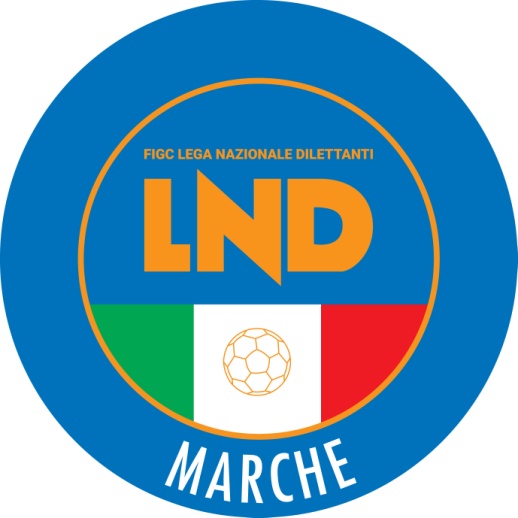 Federazione Italiana Giuoco CalcioLega Nazionale DilettantiCOMITATO REGIONALE MARCHEVia Schiavoni, snc - 60131 ANCONACENTRALINO: 071 285601 - FAX: 071 28560403sito internet: www.figcmarche.it                         e-mail: crlnd.marche01@figc.itpec: marche@pec.figcmarche.itD AMICIS COSIMO PIO(ATL. CALCIO P.S. ELPIDIO) SOPRANZETTI LUCA(VALDICHIENTI PONTE) LANDOLFO FRANCESCO(ATL. CALCIO P.S. ELPIDIO) DAVID NASIF FACUNDO(ATL. CALCIO P.S. ELPIDIO) MORETTI GIOELE(ATL. CALCIO P.S. ELPIDIO) DI MOLFETTA MATEO(VALDICHIENTI PONTE) FIORAVANTI MANUEL(ATLETICO AZZURRA COLLI) MORGANTI GABRIELE(SANGIUSTESE M.G.) BRACONI LORENZO(CASTELFIDARDO) FIORELLI LUCA(LMV URBINO CALCIO) FERMANI NICHOLAS(CASTELFIDARDO) STORTINI SAMUELE(FABRIANO CERRETO) SPACCAZOCCHI LORENZO(FORSEMPRONESE 1949 SD.ARL) GIOVANNINI LUCA(JESI) AMBANELLI LUCA(CALCIO ATLETICO ASCOLI) CRESCENZI DANIELE(CASTELFIDARDO) RUIZ ALONSO LUCAS(CASTELFIDARDO) LAPI CRISTIANO(CHIESANUOVA A.S.D.) LOMBARDI TOMMASO(LMV URBINO CALCIO) ALLA ERNEST(MONTEFANO CALCIO A R.L.) LATINI ROBERTO(MONTEFANO CALCIO A R.L.) MONSERRAT NICOLAS RODOLFO(SANGIUSTESE M.G.) FERMANI RICCARDO(OSIMANA) DOMINICI GIOVANNI(ATLETICO GALLO) BRACONI LORENZO(CASTELFIDARDO) GIUNCHETTI ENRICO(LMV URBINO CALCIO) MASSINI TOMMASO(S.S. MACERATESE 1922) BARATTINI GIOVANNI(ATLETICO GALLO) NOBILI ANDREA(ATLETICO GALLO) BARILARO AURELIO(FABRIANO CERRETO) MULAS ALEX(FABRIANO CERRETO) PANDOLFI RICCARDO(FORSEMPRONESE 1949 SD.ARL) CAMERUCCIO ALESSANDRO(JESI) LABRIOLA CLAUDIO(OSIMANA) GABRIELLI ILARIO(CALCIO ATLETICO ASCOLI) LISPI RINALDO(FABRIANO CERRETO) FIORELLI LUCA(LMV URBINO CALCIO) ACCIARRI DANIELE(ATLETICO AZZURRA COLLI) ALIFFI EMANUELE(ATLETICO AZZURRA COLLI) COGNIGNI ALESSANDRO(CASTELFIDARDO) CICCONETTI LUCA(CHIESANUOVA A.S.D.) CORVARO FRANCESCO(CHIESANUOVA A.S.D.) MONGIELLO CARLO(CHIESANUOVA A.S.D.) BELFIORE EMILIANO(JESI) NAZZARELLI EDOARDO(JESI) CANDOLFI DAVIDE(MARINA CALCIO) GIOVAGNOLI MATTIA(MARINA CALCIO) SCOGNAMIGLIO VINCENZO(SANGIUSTESE M.G.) SquadraPTGVNPGFGSDRPESSDARL CALCIO ATLETICO ASCOLI3015861208120A.S.D. VALDICHIENTI PONTE28158432311120S.S.D. MONTEFANO CALCIO A R.L.2615753251780F.C. FORSEMPRONESE 1949 SD.ARL251567213760A.S.D. LMV URBINO CALCIO2515672181350U.S.D. OSIMANA241566312840A.S.D. ATLETICO AZZURRA COLLI2415663151230A.S.D. JESI2415663161420A.S.D. ATLETICO GALLO2315654181710F.C. CHIESANUOVA A.S.D.1915546171610SSDRL SANGIUSTESE M.G.1915546161600A.C.D. S.S. MACERATESE 192217154561417-30G.S.D. CASTELFIDARDO13153481221-90A.S.D. FABRIANO CERRETO13153481424-100SSDARL MARINA CALCIO6150691325-120SSDARL ATL. CALCIO P.S. ELPIDIO3150312828-200SAVORETTI ANDREA(POTENZA PICENA) PAOLUCCI ANDREA(VILLA S.MARTINO) MARCOZZI RICCARDO(MONTERUBBIANESE) POSTACCHINI GIOVANNI(FUTURA 96) MANNELLI MATTEO(MONTICELLI CALCIO S.R.L.) MANISERA LUCA BENEDETTO(VIGOR CASTELFIDARDO-O ASD) PAOLI THOMAS(VILLA S.MARTINO) PIGINI GIANMARCO(OLIMPIA) GIOIELLI LUCA(VIGOR CASTELFIDARDO-O ASD) BIANCHI ALESSANDRO(CAGLIESE CALCIO) GENTILOTTI MICHELE(CAGLIESE CALCIO) SANTARELLI ALESSIO(FUTURA 96) CARRIERI GAETANO(GROTTAMMARE C. 1899 ARL) SARTORI MATTEO(K SPORT MONTECCHIO) CLEMENTI ANDREA(OLIMPIA) SANCHINI ANDREA(VILLA S.MARTINO) GIACONI PIERPAOLO(CLUENTINA CALCIO) CAPIATO NICOLA(FUTURA 96) GIORGI FRANCESCO(MONTICELLI CALCIO S.R.L.) ABBRUNZO LUIGIPIO(POTENZA PICENA) ZANDRI FEDERICO(S.COSTANZO) BERRETTONI ALEX(TRODICA) GASPARINI DAVIDE(VIGOR CASTELFIDARDO-O ASD) MARCONI MICHELE(VIGOR CASTELFIDARDO-O ASD) ANGELINI MATTEO(VILLA S.MARTINO) GUERMANDI FRANCO(CLUENTINA CALCIO) PIERRI GIUSEPPE(GABICCE GRADARA) CANULLI LUCA(OLIMPIA) PIERPAOLI RICCARDO(CAGLIESE CALCIO) DUTTO MATIAS(POTENZA PICENA) KECI DANILO(CALCIO CORRIDONIA) CIAMPICONI MARCO(CAGLIESE CALCIO) ROMAGNOLI ANDREA(CALCIO CORRIDONIA) TIDEI SIMONE(CASETTE VERDINI) DE PANICIS MICHELE(GROTTAMMARE C. 1899 ARL) GREGONELLI EDOARDO(MONTERUBBIANESE) FATTORI NICOLO(MONTICELLI CALCIO S.R.L.) SMERILLI NICOLA(PALMENSE SSDARL) AVALLONE DAVID(POTENZA PICENA) GIACHETTA SAVERIO(POTENZA PICENA) ROSSI MATTEO(URBANIA CALCIO) MOSCA MATTEO(VIGOR CASTELFIDARDO-O ASD) MONTESI GIOVANNI(ATLETICO MONDOLFOMAROTTA) BELLARDINELLI LUCA(BIAGIO NAZZARO) RIPA LORENZO(CALCIO CORRIDONIA) DONNARI ALBERTO(CASETTE VERDINI) CALVARESI DANIELE(CASTEL DI LAMA) BRANDI ALESSIO(CLUENTINA CALCIO) MONTECCHIARI TOMMASO(CLUENTINA CALCIO) GOBBI ANDREA(FUTURA 96) SALVATI MATTEO(FUTURA 96) BETTI ANDREA(GABICCE GRADARA) BASTIANONI FEDERICO(K SPORT MONTECCHIO) TOMBA LORENZO(OLIMPIA) BOTTALUSCIO BENEDETTO(OSIMOSTAZIONE C.D.) CAMAIONI ALESSIO(PALMENSE SSDARL) CAPOMAGI LORENZO(PASSATEMPESE) LAZZARINI MATTIA(PORTUALI CALCIO ANCONA) FRANCA FRANCESCO(URBANIA CALCIO) BALLARINI DAVID(VIGOR CASTELFIDARDO-O ASD) ROMAGNOLI YURI(VIGOR CASTELFIDARDO-O ASD) TEDESCHI RAFFAELE(ATLETICO CENTOBUCHI) CATALANO ANTONIO MARIA(ATLETICO MONDOLFOMAROTTA) COPPARI CARLO(BIAGIO NAZZARO) ROSSINI LEONARDO(BIAGIO NAZZARO) DOMINI TOMMASO(GABICCE GRADARA) BALDELLI ANDREA(K SPORT MONTECCHIO) GRANDI ALESSANDRO(MONTERUBBIANESE) ALIJEVIC DAMIR(MONTICELLI CALCIO S.R.L.) PAOLINI ENRICO(MONTICELLI CALCIO S.R.L.) DE CAROLIS NICOLO(MONTURANO CALCIO) VITI DANIELE(MONTURANO CALCIO) ROSSETTI SAMUELE(OLIMPIA) FERRANTI LUCA(PALMENSE SSDARL) NARDACCHIONE ANGELO(POTENZA PICENA) COLOMBARETTI TOMMASO(S.COSTANZO) PENNACCHIONI SIMONE(VIGOR CASTELFIDARDO-O ASD) COCCO ALESSANDRO(VILLA S.MARTINO) GIUSTOZZI SANDRO(AURORA TREIA) ROSSI MATTEO(MOIE VALLESINA A.S.D.) PANICHELLI PABLO CESAR(AURORA TREIA) VOINEA PETRISOR(AURORA TREIA) VISCIANO IVAN(CIVITANOVESE CALCIO) MULINARI MATTEO(AURORA TREIA) PALAZZETTI ROMUALD ANDREA(AURORA TREIA) VALLER IGNACIO(VALFOGLIA) MANDOLESI CHRISTIAN(CIVITANOVESE CALCIO) COSTANTINI FILIPPO(MOIE VALLESINA A.S.D.) ROMAGNOLI TOMMASO(MOIE VALLESINA A.S.D.) SIMONCINI GIANLUCA(VALFOGLIA) SquadraPTGVNPGFGSDRPEA.S.D. K SPORT MONTECCHIO30149323116150A.S.D. URBANIA CALCIO26148242714130A.S.D. PORTUALI CALCIO ANCONA2614824188100A.S.D. GABICCE GRADARA2414662181350A.S.D. ATLETICO MONDOLFOMAROTTA2213715161600VIGOR CASTELFIDARDO-O ASD21146351718-10A.S.D. VALFOGLIA2013553181440A.S.D. S.ORSO 19801913616181710A.S.D. ILARIO LORENZINI19135441012-20MOIE VALLESINA A.S.D.1814536161510U.S. FERMIGNANESE16144461417-30A.S.D. VILLA S.MARTINO16134451316-30SSDARL OSIMOSTAZIONE C.D.15133641416-20SSDARL BIAGIO NAZZARO15144371117-60A.S.D. CAGLIESE CALCIO13143471421-70U.S. OLIMPIA13144191530-150U.S. S.COSTANZO7141491525-100SquadraPTGVNPGFGSDRPESSDARL CIVITANOVESE CALCIO3015861198110A.P. AURORA TREIA2414662221480SSDRL MONTURANO CALCIO221364316970A.S.D. PASSATEMPESE21156361720-30A.S.D. ATLETICO CENTOBUCHI2014554161600U.S.D. MONTERUBBIANESE1813463181530S.S. MATELICA CALCIO 1921 ASD18144641516-10A.S.D. POTENZA PICENA18144641012-20A.S.D. CASETTE VERDINI1713454211830U.S. TRODICA1713454131300A.S.D. CALCIO CORRIDONIA16134456600A.S.D. CASTEL DI LAMA16143741316-30G.S. PALMENSE SSDARL1513364121200S.S.D. MONTICELLI CALCIO S.R.L.15143651020-100A.S.D. FUTURA 9613143472021-10CLUENTINA CALCIO13142751114-30S.S.D. GROTTAMMARE C. 1899 ARL12142661019-90ANTINORI MARCO(UNIONE CALCIO PERGOLESE) SCARPACCI MARCO(ELFA TOLENTINO) DELL ERBA FRANCESCO(CALDAROLA G.N.C.) RUGGERI EMANUELE(SETTEMPEDA A.S.D.) MARCHETTI MARCO(S.VENERANDA) LATINI GIANLUCA(MAIOR) DIAMANTI ANDREA(MONTECOSARO) BRANCOZZI SIMONE(MONTOTTONE GROTTESE ASD) TOGNI LORENZO(SAMPAOLESE CALCIO) PERINI TITO(SASSOFERRATO GENGA) STORANI EMILIANO(ELFA TOLENTINO) PALLADINI MATTIA(AZZURRA SBT) ONUORAH KARENN ODIRACHU(CASTELBELLINO CALCIO) PIZZO BIAGIO(ELFA TOLENTINO) BINANTI LORENZO(FOLGORE CASTELRAIMONDO) CALVANESE SIMONE(SAMPAOLESE CALCIO) GALDENZI GINO HUMBERTO(SANGIORGESE 1922) PICCININI ERIK(STAFFOLO) CURZI ELIA(URBIS SALVIA A.S.D.) ROMAGNOLI EMANUELE(URBIS SALVIA A.S.D.) BERNABEI EURO(VIGOR MONTECOSARO CALCIO) MENCONI MATTIA(MAIOR) GIANCAMILLI MATTIA(MONTEMARCIANO) NOBILI GIACOMO(OSTERIA NUOVA) BALDARELLI FRANCESCO(REAL CAMERANESE) STOCCHI LEONARDO(REAL CAMERANESE) CANAPINI SEBASTIAN(TAVERNELLE) CARBONARI MICHELE(UNIONE CALCIO PERGOLESE) PIERISTE ANDREA(URBIS SALVIA A.S.D.) POMILI CRISTIAN(VALTESINO A.S.D.) GAROFALO GIOVANNI(VIGOR MONTECOSARO CALCIO) SALCICCIA MATTEO(UNIONE CALCIO PERGOLESE) AJRADINOSKI ERVIN(CALDAROLA G.N.C.) RUGGERI MATTIA(CALDAROLA G.N.C.) CAPUANI MANUEL(CENTOBUCHI 1972 MP) MASCITTI MATTEO(CENTOBUCHI 1972 MP) FORLANI NICOLO(CHIARAVALLE) GIAMPIERI GIANLUCA(CHIARAVALLE) ALTEA EMANUELE(MAIOR) SBREGA SAMUEL(MAIOR) GREGORI SIMONE(MERCATELLESE) GUALANDI GIACOMO(PESARO CALCIO) SIMONELLA ROBERTO(PIANE MG) MAZZOLI FILIPPO(POL. LUNANO) FACCIARONI LUCA(RAPAGNANO) HIHI YASSIN(RAPAGNANO) SAROUT AZIZ(REAL ALTOFOGLIA) CANCRE GIACOMO(S.VENERANDA) MALLOZZI FRANCESCO(SANGIORGESE 1922) ALJILJI BASHKIM(SANTA MARIA TRUENTINA CDL) CHIOCCOLINI ALESSIO(SASSOFERRATO GENGA) IMPERIO ANDREA(SASSOFERRATO GENGA) LATINI WALTER(SETTEMPEDA A.S.D.) MARIANI MARCO(SETTEMPEDA A.S.D.) CARBONE PIETRO(SSD MONSERRA 1996 SRL) MASTRI MATTEO(SSD MONSERRA 1996 SRL) MASSI LUCA(VALTESINO A.S.D.) BIONDI SIMONE(VIGOR MONTECOSARO CALCIO) ZUFFATI LORENZO(ELFA TOLENTINO) FUOCO ANGELO(STAFFOLO) MUSUMECI NICOLO(CASTELBELLINO CALCIO) FANTEGROSSI FABIO(ELFA TOLENTINO) MALASPINA MATTIA(FERMO SSD ARL) FUNARI STEFANO(ORSINI MONTICELLI CALCIO) PETRINI MARCO(PORTORECANATI A.S.D.) APOLLONI FILIPPO(SAMPAOLESE CALCIO) VENTRESINI CARLO ALBERTO(VILLA MUSONE) MARCOLINI GIACOMO(ATHLETICO TAVULLIA) MAZZIERI MATTIA(BORGO MINONNA) LEDESMA CAPINOA JOSHUA CRISTOPH(CASTELBELLINO CALCIO) CERIONI YURI(CASTELFRETTESE A.S.D.) TARANTELLI ALESSANDRO(COLLE 2006) CERVIGNI DANIELE(CSKA AMATORI CORRIDONIA) MORICONI DANIELE(CSKA AMATORI CORRIDONIA) BRUNO ALESSANDRO(ESANATOGLIA) CARLONI LUCA(FALCO ACQUALAGNA) MARCUCCI SAMUELE(FALCO ACQUALAGNA) SMACCHIA FILIPPO(FALCO ACQUALAGNA) UNGUREANU CONSTANTIN(LAURENTINA) GRAMAZIO SAMUELE(MONTEMARCIANO) CAMELA CARLO(OFFIDA A.S.D.) D ANGELO NIKI(OFFIDA A.S.D.) VAGNONI MATTEO(OFFIDA A.S.D.) BAFFIONI MARCO(PESARO CALCIO) PANGRAZI FRANCESCO(PESARO CALCIO) GIANDOMENICO MATTEO(PIANE MG) SILENZI CLAUDIO(PIANE MG) CAMMERTONI DAVIDE(PORTORECANATI A.S.D.) NEGRETI CRISTIAN LUJAN(PORTORECANATI A.S.D.) POLOZZI CRISTIAN(RAPAGNANO) COCILOVA TIZIANO(SAMPAOLESE CALCIO) ACCIAROLI MATTEO(SANTA MARIA TRUENTINA CDL) FERRETTI MAURO(SANTA MARIA TRUENTINA CDL) PIERMATTEI EMANUELE(SASSOFERRATO GENGA) FEDERICI FRANCESCO(SSD MONSERRA 1996 SRL) MASSEI STEFANO(STAFFOLO) FERRARO GIANPAOLO(VALTESINO A.S.D.) STURA SAMUELE(APPIGNANESE) FIORUCCI UMBERTO(AUDAX CALCIO PIOBBICO) STAFFOLANI FRANCESCO(CALDAROLA G.N.C.) CORINALDESI FRANCESCO(CASTELBELLINO CALCIO) ANCONETANI NICOLA(CASTELFRETTESE A.S.D.) ERRADY RADOUANE(CASTELLEONESE) MANFREDI GIOVANNI(CASTELLEONESE) MATTIOLI JACOPO(CASTELLEONESE) SIMONETTI DAVIDE(CASTELLEONESE) MASELLI PIERFRANCESCO(CASTIGNANO A.S.D.) CESARONI JONATHAN(COLLE 2006) GRILLI DAVIDE(COMUNANZA) MBENGUE CHEIKHOU OUMAR(COMUNANZA) DOZIO SAMUELE(CUPRENSE 1933) MAZZETTI MICHELE(ELFA TOLENTINO) PAPAVERO NICOLA(ELFA TOLENTINO) MACCIONI LORENZO(FILOTTRANESE A.S.D.) BACCHIOCCHI MATTEO(MAIOR) MAZZANTE FRANCESCO(MONTECOSARO) RENZI SAMUELE(MONTECOSARO) PASSEGGIO MATTEO(MONTEMARCIANO) COCCHI TOMMASO(OSTERIA NUOVA) BARBIERI LUCA(PESARO CALCIO) BERTI DIEGO(PESARO CALCIO) AGOSTINELLI MATTEO(PORTORECANATI A.S.D.) SILENZI NICOLO(RAPAGNANO) LEGGIERI OMAR(REAL CAMERANESE) MARCHIONNE ANDREA(REAL CAMERANESE) MARIANI CRISTIANO(REAL EAGLES VIRTUS PAGLIA) BORIA MICHELE(SAMPAOLESE CALCIO) LATTANZI ELIA(UNIONE CALCIO PERGOLESE) SEBASTIANELLI ALESSANDRO(UNIONE CALCIO PERGOLESE) MANZOTTI ANDREA(VILLA MUSONE) LUCARELLI DIEGO(AUDAX CALCIO PIOBBICO) PATRIGNANI ELIA(AUDAX CALCIO PIOBBICO) BADJIE MALANG(CALDAROLA G.N.C.) LAZZARI MATTEO(CALDAROLA G.N.C.) MAURIZII STEFANO(CENTOBUCHI 1972 MP) SPECA FABRIZIO(CENTOBUCHI 1972 MP) MONDAINI EDOARDO(COLLE 2006) CAPRETTI DANILO(CUPRENSE 1933) TELLONI NICOLA(ELFA TOLENTINO) CIARAMITARO LUCA(ELPIDIENSE CASCINARE) ANGELETTI LORENZO(ESANATOGLIA) ROSSI ALESSANDRO(ESANATOGLIA) BELTRAMI ALESSANDRO(FERMO SSD ARL) STRAPPINI ANDREA(LABOR 1950) AGUZZI BRANDO(LAURENTINA) SBAFFONE FABIO(LORETO A.D.) CONTI ALESSANDRO(MAIOR) GREGORI SAMUELE(MERCATELLESE) CAPPARUCCINI GIUSEPPE(MONTOTTONE GROTTESE ASD) IACHINI KEVIN(ORSINI MONTICELLI CALCIO) AZZOLINI MARCO(OSTERIA NUOVA) MONTAGNA VINCENZO(PESARO CALCIO) SPINOZZI SIMONE(PIANE MG) CAMILLETTI DAVIDE(PORTORECANATI A.S.D.) BRICCA NICOLO(REAL ALTOFOGLIA) BRISIGOTTI FEDERICO(REAL ALTOFOGLIA) SATULLI ANDREA(REAL EAGLES VIRTUS PAGLIA) FERRETTI ALESSANDRO(SAMPAOLESE CALCIO) SFRAPPINI ALESSANDRO(SETTEMPEDA A.S.D.) PEPE LUIGI(STAFFOLO) BURESTA CARLO(TAVERNELLE) MAZZANTI MATTIA(TAVERNELLE) GAIA GIANFILIPPO(UNIONE CALCIO PERGOLESE) MASCI DAVIDE(UNIONE CALCIO PERGOLESE) MICUCCI FRANCO NICOLAS(VIGOR MONTECOSARO CALCIO) POLIDORI MATTEO(AVIS MONTECALVO) DI ADDARIO FEDERICO(AVIS MONTECALVO) MADONIA MARIO(AVIS MONTECALVO) BOIANI LUCA(NUOVA REAL METAURO) SquadraPTGVNPGFGSDRPEA.S.D. NUOVA REAL METAURO28129122310130U.S.D. FALCO ACQUALAGNA2513742221480POL. ATHLETICO TAVULLIA24136612210120POL.D. VISMARA 20082413661198110A.S.D. POL. LUNANO23136522414100A.S.D. OSTERIA NUOVA221264215870A.S.D. UNIONE CALCIO PERGOLESE221357114950A.S.D. PESARO CALCIO16133731316-30A.S.D. REAL ALTOFOGLIA15134361518-30A.S.D. AUDAX CALCIO PIOBBICO13133461823-50POL. S.VENERANDA13134181320-70U.S. TAVERNELLE13133461121-100A.S.D. AVIS MONTECALVO12133371019-90U.S. MAIOR9131661016-60U.S. MERCATELLESE813157718-110U.S. LAURENTINA813229921-120SquadraPTGVNPGFGSDRPEU.S. FILOTTRANESE A.S.D.27138323410240U.S. CASTELFRETTESE A.S.D.26137512313100A.S.D. SASSOFERRATO GENGA2312651231580S.S.D. STAFFOLO2113562201640A.S.D. CASTELBELLINO CALCIO2013553231580A.S.D. BORGO MINONNA2013481171160S.S.D. SAMPAOLESE CALCIO2011623181530A.S.D. CASTELLEONESE1913544211920S.S.D. CHIARAVALLE19134721617-10SSD MONSERRA 1996 SRL1712453161330F.C.D. REAL CAMERANESE14124261521-60U.S. MONTEMARCIANO1313274915-60A.S.D. LABOR 195012123361516-10C.S. VILLA MUSONE11132561418-40A.P.D. COLLE 200651312101432-180C.S. LORETO A.D.1130112335-320SquadraPTGVNPGFGSDRPEA.S.D. CAMERINO CALCIO32131021197120A.S.D. ELPIDIENSE CASCINARE31139402510150U.S. APPIGNANESE26138232412120S.S. SETTEMPEDA A.S.D.2513742215160A.S.D. FOLGORE CASTELRAIMONDO2212642161330A.S.D. ESANATOGLIA17135261320-70A.S.D. CALDAROLA G.N.C.1613445191900A.S.D. MONTEMILONE POLLENZA1613517131300URBIS SALVIA A.S.D.15134361619-30G.S. ELFA TOLENTINO15134361824-60S.S. PORTORECANATI A.S.D.13123451012-20A.S.D. VIGOR MONTECOSARO CALCIO13132741320-70A.S.D. CINGOLANA SAN FRANCESCO12112631012-20A.S.D. MONTECOSARO11133281116-50A.S.D. CSKA AMATORI CORRIDONIA712147614-80S.S. SARNANO A.S.D.4120481028-180SquadraPTGVNPGFGSDRPEA.C. RAPAGNANO35131120265210A.S.D. CUPRENSE 193327138322914150A.S.D. AZZURRA SBT2413733191450A.S.D. ORSINI MONTICELLI CALCIO2313652181170A.S.D. REAL EAGLES VIRTUS PAGLIA2213643151050SSDARL SANGIORGESE 19222112561161150U.S. COMUNANZA1712453161060A.S.D. FOOTBALLCLUBREAL MONTALTO1712525121200MONTOTTONE GROTTESE ASD1412354713-60A.S.D. PIANE MG13123451420-60S.P. OFFIDA A.S.D.11122551314-10A.S.D. CENTOBUCHI 1972 MP1112255711-40POL. CASTIGNANO A.S.D.11132561118-70A.F.C. FERMO SSD ARL11133281425-110A.S.D. SANTA MARIA TRUENTINA CDL913238923-140POL. VALTESINO A.S.D.3120391126-150FIORAVANTI HOSANA(MONTICELLI CALCIO S.R.L.) RUBICINI RICCARDO(ATL. CALCIO P.S. ELPIDIO) DEL MORO MATTEO(ATL. CALCIO P.S. ELPIDIO) BERNABEI LUCA(MONTICELLI CALCIO S.R.L.) NICOLAI SIMONE(MONTICELLI CALCIO S.R.L.) ANASTASI DAVIDE(MATELICA CALCIO 1921 ASD) ANASTASI DAVIDE(MATELICA CALCIO 1921 ASD) CONFORTI SAMUELE(MATELICA CALCIO 1921 ASD) MERLI SAMUEL(MATELICA CALCIO 1921 ASD) COGNIGNI LEONARDO(TRODICA) SANNEH MUHAMMED(TRODICA) SquadraPTGVNPGFGSDRPEA.S.D. K SPORT MONTECCHIO25118122811170A.S.D. S.ORSO 198025118122111100A.S.D. URBANIA CALCIO23117222515100G.S. MURAGLIA S.S.D. A R.L.21116322818100F.C. FORSEMPRONESE 1949 SD.ARL1811533151410A.S.D. LMV URBINO CALCIO1711524242130A.S.D. CAGLIESE CALCIO1611515161420U.S. FERMIGNANESE13114161718-10A.S.D. VILLA S.MARTINO13113441720-30A.S.D. GABICCE GRADARA7112181829-110A.S.D. ATLETICO MONDOLFOMAROTTA6111371125-140A.S.D. ATLETICO GALLO211029832-240SquadraPTGVNPGFGSDRPESSDARL MARINA CALCIO2210640217140U.S.D. OSIMANA20106223714230MOIE VALLESINA A.S.D.20106222514110A.S.D. JESI2010622161060A.S.D. PORTUALI CALCIO ANCONA1910541181080U.S. FILOTTRANESE A.S.D.12103341323-100A.S.D. FABRIANO CERRETO10103161822-40VIGOR CASTELFIDARDO-O ASD10103161723-60SSDARL BIAGIO NAZZARO10103161627-110SENIGALLIA CALCIO7102171629-130U.S.D. SS OLIMPIA OSTRA VETERE410118725-180SquadraPTGVNPGFGSDRPES.S.D. MONTEFANO CALCIO A R.L.27119023612240A.P. AURORA TREIA26118213610260A.C.D. S.S. MACERATESE 192226118213110210A.S.D. VALDICHIENTI PONTE2011623171250A.S.D. CAMERINO CALCIO15114342123-20F.C. CHIESANUOVA A.S.D.15115061924-50U.S. TRODICA15115061927-80S.S. MATELICA CALCIO 1921 ASD12114071424-100S.S. PORTORECANATI A.S.D.12113351732-150CLUENTINA CALCIO11113262122-10A.S.D. CALCIO CORRIDONIA7111461522-70A.S.D. POTENZA PICENA211029836-280SquadraPTGVNPGFGSDRPESSDARL CALCIO ATLETICO ASCOLI33111100354310SSDARL ATL. CALCIO P.S. ELPIDIO28119113716210SSDRL SANGIUSTESE M.G.25118124311320SSDARL CIVITANOVESE CALCIO21117042714130U.S.D. MONTERUBBIANESE1611515232120S.S.D. MONTICELLI CALCIO S.R.L.14114251626-100G.S. PALMENSE SSDARL13114161927-80SSDRL MONTURANO CALCIO12113352027-70A.S.D. ATLETICO AZZURRA COLLI1011317231850A.S.D. REAL EAGLES VIRTUS PAGLIA10113171942-230S.S.D. GROTTAMMARE C. 1899 ARL7112181731-140A.S.D. CASTEL DI LAMA31110101153-420BALLINI ENZO(S.S. MACERATESE 1922) SAMPAOLESI PIETRO(JUNIORJESINA LIBERTAS ASD) BENINATI DENNIS(K SPORT MONTECCHIO) RAISSI MOHAMED(NUOVA ALTOFOGLIA) MENGONI THOMAS(BORGHETTO) FLAIANI RICCARDO(CALCIO ATLETICO ASCOLI) PINTO SAVERIO(CALCIO ATLETICO ASCOLI) POLI ALESSANDRO(CALCIO ATLETICO ASCOLI) CIPOLLETTI NICCOLO(CAMPIGLIONE M.URANO) MAGLIANESI ELIA(CAMPIGLIONE M.URANO) PASQUALI ALEXANDRO(CAMPIGLIONE M.URANO) BUZZO ALESSANDRO(CANDIA BARACCOLA ASPIO) FICCADENTI MARCO(CENTOBUCHI 1972 MP) REMIA NAZZARENO(CENTOBUCHI 1972 MP) TRAINI NICOLO(CENTOBUCHI 1972 MP) COSIGNANI ANDREA(CIVITANOVESE CALCIO) GATTAFONI DAVID(CIVITANOVESE CALCIO) RAMUNDO LUCA(FABRIANO CERRETO) CHIARABINI MATTIA(NUOVA ALTOFOGLIA) TOMBINI ALESSANDRO(NUOVA ALTOFOGLIA) FUNARI VALENTINO(REAL ELPIDIENSE CALCIO) KULMI HASAN(REAL ELPIDIENSE CALCIO) MONTERUBBIANESI PIERLUCA(REAL ELPIDIENSE CALCIO) ROSSI NICOLAS(REAL ELPIDIENSE CALCIO) CONSOLI ALESSANDRO(S.S. MACERATESE 1922) PIERLUIGI FEDERICO(S.S. MACERATESE 1922) PROSPERI ERIK(UNION PICENA) SAMPAOLO ALESSANDRO(UNION PICENA) COTICHELLI LORENZO(VIGOR MACERATA) GIOVANELLI TOMMASO(ACCADEMIA GRANATA L.E.) NICOLINI GIOVANNI(C.S.I.DELFINO FANO) PRINCIPALE GIANLUCA(C.S.I.DELFINO FANO) SANTINELLI LEONARDO(C.S.I.DELFINO FANO) SAURRO DANIELE(C.S.I.DELFINO FANO) AVARUCCI CRISTIAN(CAMERANO CALCIO) MANINI JACOPO(CAMERANO CALCIO) BECIANI GABRIEL(F.C. VIGOR SENIGALLIA) MARAZZINA FILIPPO(F.C. VIGOR SENIGALLIA) CICCONI LUCA(FERMO SSD ARL) MANDOLESI ALESSANDRO(FERMO SSD ARL) PIERAGOSTINI CAMILLO(FERMO SSD ARL) RICCI MATTEO(FERMO SSD ARL) CANALE LORENZO(GIOVANE ANCONA CALCIO) MORETTI FILIPPO(GIOVANE ANCONA CALCIO) IERVICELLA PAOLO(INVICTUS GROTTAZZOLINA FC) MEINI DIEGO(INVICTUS GROTTAZZOLINA FC) SEVERINI FRANCESCO(LE TORRI CASTELPLANIO) ZAMPONI TOMMASO(LE TORRI CASTELPLANIO) CICCARELLI JACOPO(OSIMANA) DE ANGELIS MATTIA(OSIMANA) SORCI FILIPPO(OSIMANA) VERDE GIUSEPPE(OSIMANA) NEPI NICOLO(PORTA ROMANA) ZAPPASODI MATTEO(PORTA ROMANA) COLLETTA SAMUELE(PORTO D ASCOLI S.R.L.) NARDINI FILIPPO(REAL METAURO 2018) TANZI NICHOLAS(SAMBENEDETTESE SRL) POGGETTI ALESSIO(UNIONE CALCIO PERGOLESE) RONDINA ANDREA(VISMARA 2008) HAJAJI TARIK(SANGIUSTESE M.G.) TROBBIANI SIMONE(SANGIUSTESE M.G.) CORRADO EDOARDO(TOLENTINO 1919 SSDARL) DA COL ALESSANDRO(TOLENTINO 1919 SSDARL) TOSCANA ANDREA(TOLENTINO 1919 SSDARL) SCALISI SOFIA MARIA(ARZILLA) ANGELINI KETLYN VITORIA(ANCONA RESPECT 2001) SquadraPTGVNPGFGSDRPEU.P. ARZILLA26108205113380CALCIO FEMMINILE CHIETI20106225511440A.P.D. LF JESINA FEMMINILE1996124810380DELFINI BAINCAZZ19106133615210U.S. RECANATESE S.R.L.1785213315180ASCOLI CALCIO 1898 FC SPA15105053320130A.P.D. ANCONA RESPECT 2001692071240-280A.S.D. YFIT692071046-360TERAMO CALCIO6102081465-510A.S.D. ACCADEMIA GRANATA L.E.39108562-570D ESPOSITO DANILO(C.S.I.DELFINO FANO) GRILLOTTI RICCARDO(CIVITANOVESE CALCIO) SPOLETINI CHRISTOPHER(F.C. VIGOR SENIGALLIA) BOSSOLETTI ALBERTO(MURAGLIA S.S.D. A R.L.) ILLUZZI ANDREA(REAL METAURO 2018) CIRILLI PIETRO(TOLENTINO 1919 SSDARL) BAFFIONI ADAMO(GABICCE GRADARA) BOROCCI FRANCESCO(AURORA CALCIO JESI) GHERARDI PIETRO(AURORA CALCIO JESI) ALFONSI NICOLO(CALCIO ATLETICO ASCOLI) D ASCANIO ANDREA MATTIA(CALCIO ATLETICO ASCOLI) VALIANTI MATTEO(CALCIO ATLETICO ASCOLI) NATALINI LEONARDO(CASTEL DI LAMA) CARPINETI EDOARDO(CORRIDONIA FOOTBALL CLUB) MARCELLETTI ELIA(CORRIDONIA FOOTBALL CLUB) TROBBIANI GIORGIO(CORRIDONIA FOOTBALL CLUB) OTTAVIANI MATTIA(CUPRENSE 1933) ANNIBALINI SERGIO(GABICCE GRADARA) ROSSI GIACOMO(GABICCE GRADARA) AZZERUOLI CRISTIAN(LORETO A.D.) MAZZONI TOMMASO(LORETO A.D.) TRISCIANI FEDERICO(LORETO A.D.) FIORETTI PIETRO(MARINA CALCIO) MAZZARINI GABRIELE(MARINA CALCIO) BASILE RAFFAELE(MONTICELLI CALCIO S.R.L.) BERNARDINI NICOLO(MONTICELLI CALCIO S.R.L.) MARINELLI MATTEO EZEQUIEL(PALOMBINA VECCHIA) FALASCHETTI STEFANO(PORTO D ASCOLI S.R.L.) SCARPANTONI MATTIA(PORTO D ASCOLI S.R.L.) BERNARDINI ALEX(URBANIA CALCIO) MARTELLI FRANCESCO(URBANIA CALCIO) BASILE MATTEO(VIGOR MACERATA) LAZZARINI MATTIA(VILLA S.MARTINO) ROCCHETTI EDOARDO(PERUGIA CALCIO) CASAGRANDE GIANFILIPPO(FROSINONE C.) ROCCHETTI EDOARDO(PERUGIA CALCIO) BRUNI NICCOLO(PERUGIA CALCIO) SEPPOLONI FRANCESCO(PERUGIA CALCIO) TUDORACHE MANUEL NICOLAS(PERUGIA CALCIO) SquadraPTGVNPGFGSDRPES.S. LAZIO S.P.A.259810315260S.S. ROMA S.P.A.249801299200TERNANA CALCIO1695132212100DELFINO PESCARA149423171700FROSINONE C.139414141040PERUGIA CALCIO129405211650U.S. ANCONA S.R.L.992341422-80ASCOLI CALCIO 1898 FC SPA993061524-90VIS PESARO DAL 1898 SRL79216623-170MONTEROSI TUSCIA19018738-310A.S.D. FOOTBALLCLUBREAL MONTALTO35104960-510A.P.D. A.V.I.S. RIPATRANSONE070071060-500CLEMENTI SOFIA(ASCOLI CALCIO 1898 FC SPA) PICCHIO VERONICA(YFIT) TEDESCHI NOEMI(YFIT) SquadraPTGVNPGFGSDRPEA.S.D. YFIT27109014213290VIS PESARO DAL 1898 SRL24108026716510A.P.D. ANCONA RESPECT 200117105233723140ASCOLI CALCIO 1898 FC SPA13104152330-70A.S.D. VIS CIVITANOVA510127641-350POL.D. U.MANDOLESI CALCIO110019254-520SERFILIPPI VERONICA(ACCADEMIA GRANATA L.E.) SquadraPTGVNPGFGSDRPEU.P. ARZILLA217700366300A.P.D. LF JESINA FEMMINILE1274033714230A.S.D. ACCADEMIA GRANATA L.E.107313181710VIS PESARO DAL 1898 SRL882241624-80A.S.D. GIOVANE OFFAGNA S.B.A.17016854-460SquadraPTGVNPGFGSDRPEASCOLI CALCIO 1898 FC SPA1675114514310A.P.D. ANCONA RESPECT 2001127403302370U.S. RECANATESE S.R.L.98233252500A.S.D. VALDICHIENTI PONTE772142842-140sq.B LF JESINA FEMMINILE q.B772141741-240SquadraPTGVNPGFGSDRPECALCIO FEMMINILE CHIETI177520269170DELFINI BAINCAZZ137412409310PUCETTA CALCIO1374123019110TERAMO CALCIO78215292540SAMBUCETO CALC170161073-630Squadra 1Squadra 2A/RData/OraImpiantoLocalita' ImpiantoIndirizzo ImpiantoTRODICAMONTERUBBIANESEA24/12/2022 14:30319 "SAN FRANCESCO"MORROVALLEPIAZZA GIOVANNI XXIIICALCIO CORRIDONIACASETTE VERDINIA30/12/2022 15:00281 COMUNALE "SIGISMONDO MARTINI"CORRIDONIAVIA FONTORSOLASquadra 1Squadra 2A/RData/OraImpiantoLocalita' ImpiantoIndirizzo ImpiantoMONTOTTONE GROTTESE ASDFOOTBALLCLUBREAL MONTALTOA22/12/2022 20:30198 COMUNALE "VALENTINO MAZZOLA"MONTOTTONEVIA DELLO STADIOOFFIDA A.S.D.CENTOBUCHI 1972 MPA22/12/2022 20:00199 COMUNALE "A.PICCIONI"OFFIDAVIA MARTIRI RESISTENZAPIANE MGCOMUNANZAA30/12/2022 14:307015 COMUNALE "LUIGI ATTORRI"MONTEGIORGIOVIA DANTE MATTII SNCSquadra 1Squadra 2A/RData/OraImpiantoLocalita' ImpiantoIndirizzo ImpiantoCINGOLANA SAN FRANCESCOACADEMY CIVITANOVESEA22/12/2022 17:00271 COMUNALE SUPPL."MARCO FILENI"CINGOLIVIA CERQUATTICORRIDONIA FOOTBALL CLUBSANGIUSTESE M.G.A22/12/2022 17:30284 "EX ENAOLI"CORRIDONIAVIA S.ANNATOLENTINO 1919 SSDARLRECANATESE S.R.L.A22/12/2022 16:30350 "FRANCESCO CIOMMEI"TOLENTINOVIA WEBER - ZONA STICCHISquadra 1Squadra 2A/RData/OraImpiantoLocalita' ImpiantoIndirizzo ImpiantoANCONA RESPECT 2001CALCIO FEMMINILE CHIETIR22/12/2022 18:308000 COMUNALE "DORICO"ANCONAVIA DAMIANO CHIESASquadra 1Squadra 2A/RData/OraImpiantoLocalita' ImpiantoIndirizzo ImpiantoACCADEMIA GRANATA L.E.CALCIO FEMMINILE CHIETIR29/12/2022 15:007101 COMUNALE LOC.TRAVEFANOVIA TRAVESquadra 1Squadra 2A/RData/OraImpiantoLocalita' ImpiantoIndirizzo ImpiantoUNIONE CALCIO PERGOLESEURBANIA CALCIOA22/12/2022 17:307064 COMUNALE SUPPLEMENTAREPERGOLAVIA MARTIRI DELLA LIBERTA'K SPORT MONTECCHIOF.C. VIGOR SENIGALLIAA23/12/2022 15:30398 PARROCCHIALE "SANCHIONI"VALLEFOGLIAVIA R.SANZIO MORCIOLASquadra 1Squadra 2A/RData/OraImpiantoLocalita' ImpiantoIndirizzo ImpiantoCIVITANOVESE CALCIOMATELICA CALCIO 1921 ASDA22/12/2022 18:307061 ANTISTADIO "F.LLI CICCARELLI"CIVITANOVA MARCHEVIALE G.GARIBALDIACADEMY CIVITANOVESEUNION PICENAA23/12/2022 18:30278 COMUNALE "MORNANO" CIVIT.ALTACIVITANOVA MARCHEVIA DEL TIRASSEGNOSquadra 1Squadra 2A/RData/OraImpiantoLocalita' ImpiantoIndirizzo ImpiantoPORTO D ASCOLI S.R.L.CENTOBUCHI 1972 MPA23/12/2022 16:00222 "CIARROCCHI" PORTO D'ASCOLISAN BENEDETTO DEL TRONTOVIA STURZOSquadra 1Squadra 2A/RData/OraImpiantoLocalita' ImpiantoIndirizzo ImpiantoARZILLALF JESINA FEMMINILER23/12/2022 17:007081 COMUNALE S.MARIA DELL'ARZILLAPESAROSTR. S.MARIA DELL'ARZILLAGIOVANE OFFAGNA S.B.A.ACCADEMIA GRANATA L.E.R23/12/2022 15:307069 COMUNALE "R.VIANELLO"OFFAGNAVIA MOGLIESquadra 1Squadra 2A/RData/OraImpiantoLocalita' ImpiantoIndirizzo ImpiantoASCOLI CALCIO 1898 FC SPAANCONA RESPECT 2001R23/12/2022 10:307003 "SANTA MARIA" PARROCCHIALECASTEL DI LAMAVIA DELLA LIBERAZIONESquadra 1Squadra 2A/RData/OraImpiantoLocalita' ImpiantoIndirizzo ImpiantoCALCIO FEMMINILE CHIETISAMBUCETO CALCR23/12/2022 16:307122 SAMBUCETO CAMPO 1SAN GIOVANNI TEATINOLOC. CIAFARDADELFINI BAINCAZZPUCETTA CALCIOR23/12/2022 15:007109 POGGIO DEGLI ULIVI CAMPO 1CITTA SANT'ANGELOC.DA MOSCAROLA  Il Segretario(Angelo Castellana)Il Presidente(Ivo Panichi)